In the Family Court		     Case No: [Case number]sitting at [Court name]Before [name of judge] in private on [date] at a [type of hearing].The parties:	The applicant is [local authority] represented by [name] [of counsel]The 1st respondent is [name], the [relationship to child], represented by [name] [of counsel]The 2nd respondent is [name], the [relationship to child], represented by [name] [of counsel]The 3rd [[and] / [to] [insert (number so that each child is identified as a separate respondent)] respondent[s] [is] / [are] the child[ren] (by their children’s guardian [name]) represented by [name] [of counsel]The intervenor is [name] [in person] [represented by [name] [of counsel]]Important NoticesConfidentiality warningsUntil the conclusion of the proceedings no person shall publish to the public at large or any section of the public without the court’s permission any material which is intended or likely to identify the child[ren] as being involved in these proceedings or an address or school as being that of the child[ren]. Any person who does so is guilty of an offence.Further, during the proceedings or after they have concluded no person shall publish information related to the proceedings including accounts of what has gone on in front of the judge, documents filed in the proceedings, transcripts or notes of evidence and submissions, and transcripts and notes of judgments (including extracts, quotations, or summaries of such documents). Any person who does so may be in contempt of court. Information related to the proceedings must not be communicated to any person other than as allowed by Rules 12.73 or 12.75 or Practice Direction 12G of the Family Procedure Rules 2010.RECITALSThis is an order for disclosure to be provided to this court by [police force].The reason this request is made is to enable the court to determine proceedings related to the child[ren].This order was made at a hearing [without notice] / [on short informal notice] to [police force]. They have the right to apply to vary or discharge this order as set out below.IT IS ORDERED [BY CONSENT] THAT:The [Commissioner of the Metropolitan Police] / [Chief Constable of [police force]] shall by 4.00pm on [date] disclose to the local authority the following:The antecedents of [name, dob, address for each relevant party];Copies of all evidence related to the allegations of domestic abuse, violence, or other child protection concerns [in the previous 2 years] made by [name, dob, address] against [name, dob, address] including but not limited to all statements, photographs, and all body worn footage.Copies of the PNC records related to the above allegations.A copy of any video-taped interview of [name], date of birth [dob], on [date] together with a copy of any transcript of interview if available.A copy of any audio-recorded interview of [name], date of birth [dob], on [date] together with a copy of any transcript of interview if available.The local authority is responsible for serving a copy of this order on the police together with a letter providing details for service of all parties.The local authority shall file at court and serve on the parties the material received from the police by 4.00pm on [date].The information when disclosed may only be used for the purposes of these proceedings and must not be disclosed to any third party without permission of the court.Directions in respect of redaction[Police force] must not redact any information without application to the court other than:The details of children who are not involved in these proceedings;The details of any person who declined to give witness statements; andAny material that is considered by [police force] to be “sensitive PNC material” save that if such information would need to be disclosed in any criminal proceedings it must not be redacted.The right to seek variation or discharge of this orderThe [Commissioner of the Metropolitan Police] [Chief Constable of [police force]] may apply to vary or discharge this order on 2 business days’ notice to the parties, such application to be made not later than 4.00pm on [date]. Dated [date]OrderChildren Act 1989The Protocol concerning the disclosure of information in cases of alleged child abuse and linked criminal care directions hearings dated 17 October 2013 (“The Protocol”)OrderChildren Act 1989The Protocol concerning the disclosure of information in cases of alleged child abuse and linked criminal care directions hearings dated 17 October 2013 (“The Protocol”)OrderChildren Act 1989The Protocol concerning the disclosure of information in cases of alleged child abuse and linked criminal care directions hearings dated 17 October 2013 (“The Protocol”)The full name(s) of the childrenBoy or GirlDate(s) of Birth[insert][insert][insert][insert][insert][insert]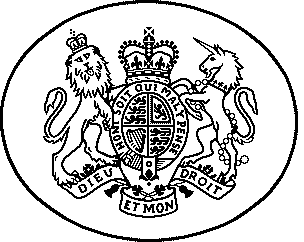 